Finance Services (813) 794-2268MEMORANDUMDate:	December 11, 2020 To:	School Board MembersFrom:	Dominick Cristofaro, Director of Finance ServicesRe:	Attached Warrant List for the Week Ending December 15, 2020Please review the current computerized list. These totals include computer generated, handwritten, electronic funds transfer (EFT) and cancelled checks.Warrant Numbers 947428-947764	$5,531,533.73Electronic Fund Transfer Numbers 4579-4584	$30,347.13Total Disbursements.	$5,561,880.86Disbursements by FundFund 1100	$688,729.71Fund 1300	$4,523.00Fund 3611	$273,224.87Fund 3717	$866.15Fund 3718	$132,683.46Fund 3719	$2,767.50Fund 3720	$67,860.00Fund 3721	$7,734.00Fund 3900	$100,213.15Fund 3904	$424,777.65Fund 3905	$475,838.01Fund 3928	$23,885.00Fund 3929	$1,746,100.32Fund 3932	$355,931.93Fund 4100	$597,057.97Fund 4210	$103,470.30Fund 4220	$77.28Fund 4230	$4,950.46Fund 4250	$105.02Fund 4410	$23,440.09Fund 4420	$10,000.00Fund 7111	$122,606.67Fund 7130	$11,218.42Fund 7921	$252,267.55Fund 7922	$66,134.67Fund 7923	$31,283.29Fund 8501	$1,000.00Fund 8915	$32,636.29Fund 9210	$498.10The warrant list is a representation of four check runs and two EFT runs. Confirmation of the approval of the warrant list for the week ending December 15, 2020 will be requested at the January 19, 2021 School Board meeting.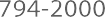 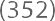 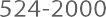 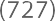 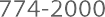 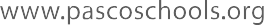 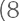 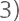 